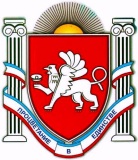 АДМИНИСТРАЦИЯВАСИЛЬЕВСКОГО СЕЛЬСКОГО ПОСЕЛЕНИЯБЕЛОГОРСКИЙ РАЙОНРЕСПУБЛИКА КРЫМПОСТАНОВЛЕНИЕ 23 апреля 2020                                  с.Васильевка                               № 79Об утверждении порядка расчета объема средств, подлежащих возврату из бюджета муниципального образования Васильевское сельское поселение при нарушении обязательств, предусмотренных соглашением  о предоставлении субсидии на проведение мероприятий по санитарной очистке и уборке территорий муниципальных образованийВ соответствии с Федеральным законом от 06.10.2003 г. №131-ФЗ «Об общих принципах организации местного самоуправления Российской Федерации»,   Бюджетным кодексом Российской Федерации, постановлением Совета министров Республики Крым от 30 января 2018 г. N 35 "Об утверждении Государственной программы реформирования жилищно-коммунального хозяйства Республики Крым", руководствуясь Уставом муниципального образования Васильевское сельское поселение, администрация Васильевского сельского поселения постановляет: 1. Утвердить Порядок расчета объема средств, подлежащих возврату из бюджета муниципального образования Васильевское сельское поселение при нарушении обязательств, предусмотренных соглашением  о предоставлении субсидии на проведение мероприятий по санитарной очистке и уборке территорий муниципальных образований  (приложение). 2. Настоящее постановление вступает в силу со дня его подписания. 3. Контроль за исполнением настоящего постановления оставляю за собой .ПриложениеПорядок расчета объема средств, подлежащих возврату из бюджета муниципального образования Васильевское сельское поселение при нарушении обязательств, предусмотренных соглашением  о предоставлении субсидии на проведение мероприятий по санитарной очистке и уборке территорий муниципальных образований1. Настоящий Порядок разработан в соответствии со статьей 139 Бюджетного кодекса Российской Федерации и определяет расчета объема средств, подлежащих возврату из бюджета муниципального образования Васильевское сельское поселение при нарушении обязательств, предусмотренных соглашением о предоставлении в 2020 году из бюджета Республики Крым субсидии бюджету муниципального образования Васильевское сельское поселение Белогорского района Республики Крым на проведение мероприятий по санитарной очистке и уборке территорий муниципальных образований в рамках реализации Государственной программы реформирования жилищно-коммунального хозяйства Республики Крым2. В целях настоящего Порядка используются следующие сокращения: - субсидия - субсидия из бюджета Республики Крым на софинансирование расходных обязательств Васильевского сельского поселения, связанных с финансовым обеспечением проведения мероприятий по санитарной очистке и уборке территории Васильевского сельского поселения; - соглашение – соглашение на предоставление субсидии из бюджета Республики Крым бюджету муниципального образования Васильевское сельское поселение; - получатель - муниципальное образование Васильевское сельское поселение; - бюджет муниципального образования – бюджет муниципального образования Васильевское сельское поселение. 3. В случае если Получателем по состоянию на 31 декабря года, в котором предоставляется субсидия, допущены нарушения обязательств, предусмотренных соглашением, в части показателя результативности использования субсидии, и в срок до первой даты представления отчетности о достижении значений показателей результативности использования субсидии в соответствии с соглашением в году, следующем за годом предоставления субсидии, указанные нарушения не устранены, объем средств, подлежащих возврату из бюджета муниципального образования в бюджет Республики Крым в срок до 1 июня года, следующего за годом, в котором предоставляется субсидия (V возврата), рассчитывается по формуле: V возврата = (V субсидии x k x m/n)x0,1, где: V субсидии - размер субсидии, предоставленной бюджету муниципального образования в отчетном финансовом году. При расчете объема средств, подлежащих возврату из бюджета муниципального образования в бюджет Республики Крым в размере субсидии, предоставленной бюджету муниципального образования Республики Крым (V субсидии), не учитывается размер остатка субсидии, не использованного по состоянию на 1 января текущего финансового года, потребность в котором не подтверждена главным администратором доходов бюджета Республики Крым, осуществляющим администрирование доходов бюджета Республики Крым от возврата остатков субсидии (далее - главный администратор доходов бюджета Республики Крым); m- количество результатов использования субсидии, по которым индекс, отражающий уровень недостижения i-гo результата использования субсидии, имеет положительное значение;n- общее количество показателей результативности использования субсидии; k- коэффициент возврата субсидии;0,1 - понижающий коэффициент суммы возврата субсидии.4. Коэффициент возврата субсидий рассчитывается по формуле: k = SUM Di / m, где: Di - индекс, отражающий уровень недостижения i-го показателя результативности использования субсидии. При расчете коэффициента возврата субсидии используются только положительные значения индекса, отражающего уровень недостижения i-го показателя результативности использования субсидии. 5. Индекс, отражающий уровень недостижения i-го показателя результативности использования субсидии, определяется: 1) для показателей результативности использования субсидии, по которым большее значение фактически достигнутого значения отражает большую эффективность использования субсидии, по следующей формуле: Di= 1 - Ti/ Si, где: Ti - фактически достигнутое значение i-го показателя результативности использования субсидии на отчетную дату; Si- плановое значение i-го показателя результативности использования субсидии, установленное соглашением; 2) для показателей результативности использования субсидии, по которым большее значение фактически достигнутого значения отражает меньшую эффективность использования субсидии, по следующей формуле: Di= 1 - Si/ Ti.6. Основанием для освобождения Получателя от применения мер ответственности, предусмотренных пунктом 3 настоящего Порядка, является документально подтвержденное наступление обстоятельств непреодолимой силы, препятствующих исполнению соответствующих обязательств.7. В случае если муниципальным образованием Васильевское сельское поселение по состоянию на 31 декабря года, в котором предоставляется субсидия, допущены нарушения обязательств, предусмотренных соглашением, в части объема бюджетных ассигнований бюджета получателя на реализацию расходного обязательства, в целях софинансирования которого предоставляется субсидия, и (или) бюджетные ассигнования из бюджета Васильевского сельского поселения направлены на финансирование расходного обязательства Васильевского сельского поселения, софинансируемого за счет субсидии, в объеме, не соответствующем объему бюджетных ассигнований бюджета Васильевского сельского поселения на финансирование расходного обязательства Васильевского сельского поселения,, софинансируемого за счет субсидии, определенному в соответствии с соглашением, и в срок до 1 апреля года, следующего за годом предоставления субсидии, указанные нарушения не устранены, объем средств, подлежащий возврату из бюджета муниципального образования Республики Крым в бюджет Республики Крым в срок до 1 мая года, следующего за годом предоставления субсидии (V возврата), рассчитывается по формуле:V возврата = V субсидии x (VS план-VSфакт)/ VS план), где:VS план - плановый объем софинансирования из бюджета муниципального образования Республики Крым;VSфакт - фактический объем софинансирования из бюджета муниципального образования Республики Крым.При расчете объема средств, подлежащих возврату из бюджета муниципального образования Республики Крым в бюджет Республики Крым, в размере субсидии, предоставленных бюджету Васильевского сельского поселения (V субсидии), не учитывается размер остатка субсидии, не использованного по состоянию на 1 января текущего финансового года, потребность в котором не подтверждена главным администратором доходов бюджета Республики Крым.